Umgang mit kritischen RohproduktenUmgang mit kritischen SpeisenImmer zu beachten: Ware vor Verarbeitung auf einwandfreie Qualität kontrollierenDatierungen bei jeder Entnahme von Waren im Lager, Kühler, Tiefkühler überprüfenKeine abgelaufenen Produkte verwendenSelbst verpackte Produkte korrekt datieren und korrekt beschriftenRezepturen beachten und einhalten; Auskunft über Zusammensetzung/Herkunft  (gemäss Lieferantenangaben bzw. Etikette) sicherstellenZubereitungszeiten/ Bereithaltungszeiten und Verbrauchsfristen beachtenabsolute Hände- und Gerätehygiene im Umgang mit kritischen Produkten!Immer zu beachten: Ware vor Verarbeitung auf einwandfreie Qualität kontrollierenDatierungen bei jeder Entnahme von Waren im Lager, Kühler, Tiefkühler überprüfenKeine abgelaufenen Produkte verwendenSelbst verpackte Produkte korrekt datieren und korrekt beschriftenRezepturen beachten und einhalten; Auskunft über Zusammensetzung/Herkunft  (gemäss Lieferantenangaben bzw. Etikette) sicherstellenZubereitungszeiten/ Bereithaltungszeiten und Verbrauchsfristen beachtenabsolute Hände- und Gerätehygiene im Umgang mit kritischen Produkten!rohe  Eier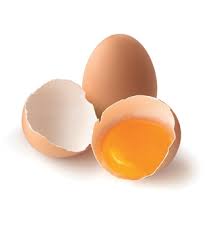 Bei der Herstellung von Frischeierspeisen ist  die Verwendung von pasteurisierter Eimasse (Vollei, Eiweiss, Eigelb) empfohlen.Frische Schaleneier sollten aus Betrieben stammen, die einer regelmässigen Kontrolle unterstehen (Salmonellenattest!)Aufgeschlagene Eier nicht mit dem Finger ausstreichen.Frischeier im unreinen Bereich lagernLegedatum beachtenFür halbgare oder roh servierte Speisen maximal 7 Tage alte Frischeier verwenden /Legedatum beachten!)Keine Eier mit defekter Schale verwendenFrischeierspeisen innert Tagesfrist verbrauchen!rohes Geflügel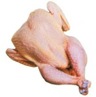 Rohes Geflügelfleisch kann Salmonellen/Campylobacter enthalten!Tropf-, Auftausaft weggiessen (oder mit Haushaltpapier abtupfen und dieses sofort entsorgen)Behälter, Werkzeuge und Oberflächen nach Kontakt gründlich ReinigenHände nach jeder Berührung waschen und desinfizierenKontakte mit anderen Produkten strikte vermeidenGeflügelprodukte immer durchgaren, damit eine Kerntemperatur von mindestens 70 °C erreicht wird!Das Erreichen der Gartemperaturen kontrollierenrohes Fleisch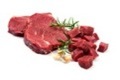 Mise en place kühlen, nur benötigte Mengen aus Kühler nehmenFleisch erst kurz vor der Zubereitung würzenDas rasche Erreichen der Gartemperaturen kontrollierenroher Fisch
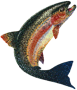 Fische, die roh (Sushi) oder halb gar serviert werden, müssen zum Schutz vor Parasiten vor der Zubereitung mindestens 24 Stunden bei mind. - 20 °C tiefgefroren werdenFische und Fischereierzeugnisse müssen durchgehend bei max. + 2°C in Eis oder in der Originalverpackung gelagert werdenFischereierzeugnisse müssen von blossem Auge auf sichtbare Parasiten hin kontrolliert werden. Von Parasiten befallene Fische dürfen nicht abgegeben werdenRahm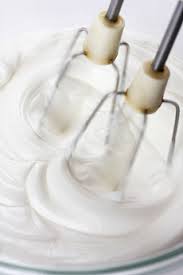 Geschlagener Rahm ist äusserst kritisch und muss gekühlt und innert Tagesfrist verbraucht werdenDesserts mit Schlagrahm erst vor der Ausgabe garnierenSüssspeisen mit Rahm nur als Tagesprodukt herstellenGeschlagener Rahm ist äusserst kritisch und muss gekühlt und innert Tagesfrist verbraucht werdenDesserts mit Schlagrahm erst vor der Ausgabe garnierenSüssspeisen mit Rahm nur als Tagesprodukt herstellenGeschlagener Rahm ist äusserst kritisch und muss gekühlt und innert Tagesfrist verbraucht werdenDesserts mit Schlagrahm erst vor der Ausgabe garnierenSüssspeisen mit Rahm nur als Tagesprodukt herstellenkalt servierte Speisen/Desserts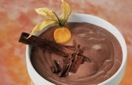 Handschuhe bzw. desinfizierte Hände für die Zubereitung von roh bzw. kalt servierten Speisen!Süssspeisen mit Eiern/Rahm innert Tagesfrist verbrauchenHandschuhe bzw. desinfizierte Hände für die Zubereitung von roh bzw. kalt servierten Speisen!Süssspeisen mit Eiern/Rahm innert Tagesfrist verbrauchenHandschuhe bzw. desinfizierte Hände für die Zubereitung von roh bzw. kalt servierten Speisen!Süssspeisen mit Eiern/Rahm innert Tagesfrist verbrauchenkalt servierte Speisen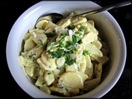 Desinfizierte Hände bzw. Einweghandschuhe für die Zubereitung von roh/kalt servierte SpeisenGemischtspeisen (z.B. Kartoffelsalat) innert 2 Tagen verbrauchenDesinfizierte Hände bzw. Einweghandschuhe für die Zubereitung von roh/kalt servierte SpeisenGemischtspeisen (z.B. Kartoffelsalat) innert 2 Tagen verbrauchenDesinfizierte Hände bzw. Einweghandschuhe für die Zubereitung von roh/kalt servierte SpeisenGemischtspeisen (z.B. Kartoffelsalat) innert 2 Tagen verbrauchenvorgekochte/
vorproduzierte Speisen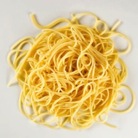 Abkühlen: innert  kurzer Zeit auf max. 5 °C (aktiv abkühlen!)Sofort nach der Verarbeitung in die Kühl-/ Tiefkühllager verräumenVorgekochte Teigwaren/Reis/Kartoffeln innert 2 Tagen verbrauchen!Überproduktion: Verwertung gemäss WeisungTK-Produkte:
Auftauen: im Kühler bei max. 5 °C auftauen; Tausaft auffangen und weggiessen. Auftaudatum notieren! (iI Notfall unter fliessendem Kaltwasser; danach sofort verarbeitenVorproduzierte Speisen rasch und genügend erhitzenHeisshalten: max. 3 Std. bei mind. 65 °C KerntemperaturAbkühlen: innert  kurzer Zeit auf max. 5 °C (aktiv abkühlen!)Sofort nach der Verarbeitung in die Kühl-/ Tiefkühllager verräumenVorgekochte Teigwaren/Reis/Kartoffeln innert 2 Tagen verbrauchen!Überproduktion: Verwertung gemäss WeisungTK-Produkte:
Auftauen: im Kühler bei max. 5 °C auftauen; Tausaft auffangen und weggiessen. Auftaudatum notieren! (iI Notfall unter fliessendem Kaltwasser; danach sofort verarbeitenVorproduzierte Speisen rasch und genügend erhitzenHeisshalten: max. 3 Std. bei mind. 65 °C KerntemperaturAbkühlen: innert  kurzer Zeit auf max. 5 °C (aktiv abkühlen!)Sofort nach der Verarbeitung in die Kühl-/ Tiefkühllager verräumenVorgekochte Teigwaren/Reis/Kartoffeln innert 2 Tagen verbrauchen!Überproduktion: Verwertung gemäss WeisungTK-Produkte:
Auftauen: im Kühler bei max. 5 °C auftauen; Tausaft auffangen und weggiessen. Auftaudatum notieren! (iI Notfall unter fliessendem Kaltwasser; danach sofort verarbeitenVorproduzierte Speisen rasch und genügend erhitzenHeisshalten: max. 3 Std. bei mind. 65 °C Kerntemperatur